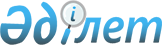 О внесении изменения в решение маслихата от 6 декабря 2013 года № 126 "Об утверждении Правил оказания социальной помощи, установления размеров и определения перечня отдельных категорий нуждающихся граждан"
					
			Утративший силу
			
			
		
					Решение маслихата Сарыкольского района Костанайской области от 28 ноября 2014 года № 215. Зарегистрировано Департаментом юстиции Костанайской области 29 декабря 2014 года № 5260. Утратило силу решением маслихата Сарыкольского района Костанайской области от 12 мая 2016 года № 24      Сноска. Утратило силу решением маслихата Сарыкольского района Костанайской области от 12.05.2016 № 24 (вводится в действие со дня принятия).

      В соответствии со статьей 6 Закона Республики Казахстан от 23 января 2001 года "О местном государственном управлении и самоуправлении в Республике Казахстан" Сарыкольский районный маслихат РЕШИЛ:

      1. Внести в решение маслихата от 6 декабря 2013 года № 126 "Об утверждении Правил оказания социальной помощи, установления размеров и определения перечня отдельных категорий нуждающихся граждан" (зарегистрировано в Реестре государственной регистрации нормативных правовых актов № 4367, опубликовано 27 декабря 2013 года в газете "Сарыкөл") следующее изменение:

      в Правилах оказания социальной помощи, установления размеров и определения перечня отдельных категорий нуждающихся граждан, утвержденных указанным решением:

      подпункт 8) пункта 7 изложить в новой редакции:

      "8) участникам и инвалидам Великой Отечественной войны, ко дню Победы в Великой Отечественной войне, в размере 150 000 тенге;".

      2. Настоящее решение вводится в действие по истечении десяти календарных дней после дня его первого официального опубликования.


					© 2012. РГП на ПХВ «Институт законодательства и правовой информации Республики Казахстан» Министерства юстиции Республики Казахстан
				
      Председатель

      внеочередной сессии

К. Дандыбаева

      Секретарь

      районного маслихата

А. Карашулаков
